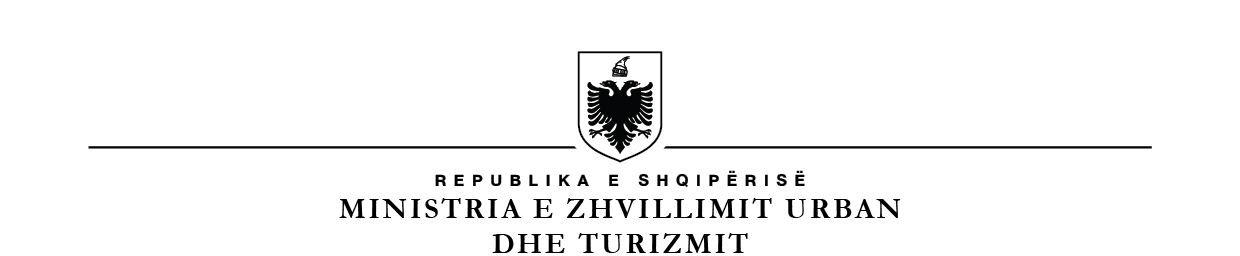 BASHKIA VORËREGJISTRI I KËRKESAVE DHE PËRGJIGJEVENr RendorData e kërkesësObjekti i kërkesësData e përgjigjesPërgjigjeMënyra e përfundimit të kërkesësTarifa105.04.2023Kërkesë për informacion 11.05.2023Ardhur shkresa me Nr. prot 1923, datë 05.04.2023 dhe kthyer përgjigje me Nr.prot 1923/1, datë 11.05.2023.Në kuadër të bashkpunimit ndërsektorial, konkretisht me zyrën e IMT na është vënë në dispozicion 49 vedime në lidhje për prishjen e objekteve, të kategorizuara (objekte të dëmtuara nga tërmeti si dhe objekte të shpronsuara për efekt rindërtimi).E plotëJo210.05.2023Kërkesë për informacion 26.05.2023Ardhur shkresa me Nr. prot 2608, datë 10.05.2023 dhe kthyer përgjigje me Nr. prot 2608/1, datë 26.05.2023.Bashkia Vorë ka finalizuar procesin e Këshillit Vendor Rinor.E plotëJo312.05.2023Kërkesë për informacion30.05.2023Ardhur shkresa me datë 12.05.2023 dhe kthyer përgjigje me Nr. prot 2687/1, datë 30.05.2023.Bashkia Vorë për vitin në vazhdim në bazë të një studimi ekzistues do hartojë një projekt konkret për identifikimin dhe marrjen e masave mbi cështjen e kafshëve të pastreha.E plotëJo405.06.2023 kërkesë për informacion 19.06.2023Ardhur shkresa me Nr. prot 3140, datë 05.06.2023 dhe kthyer përgjigje me Nr. prot 3140/1, datë 19.06.2023Aksi rrugor Thumanë-Kashar është vepër me interes kombëtar ndërtimi, ndjekja dhe inspektimi i të cilit nuk është në kompetencat e Bashkisë Vorë edhe pse shtrihet në territorin e saj. E plotëJo